1คำนำเอกสารแผนการดำเนินงานประจำปีงบประมาณ 2563 ฉบับนี้  เป็นเอกสารแผนที่จัดทำขึ้นเพื่อแสดงถึงรายละเอียดวัตถุประสงค์ ขั้นตอน และประโยชน์ของแผนดำเนินงานรวมทั้งรายละเอียดโครงการ/กิจกรรม งบประมาณ ระยะเวลาที่แน่นอนที่แสดงถึงการดำเนินงานจริง  โดยแต่ละโครงการจะอยู่ภายใต้ยุทธศาสตร์การพัฒนาและแนวทางการพัฒนาของเทศบาลตำบลบ้านไร่  ที่ได้รับงบประมาณดำเนินการในปีงบประมาณ พ.ศ2563 เพื่อมุ่งไปสู่การบรรลุวิสัยทัศน์การพัฒนาของเทศบาลตำบลบ้านไร่หวังเป็นอย่างยิ่งว่า  เอกสารแผนการดำเนินงานฉบับนี้ จะเป็นคู่มือในการปฏิบัติงานของผู้มีหน้าที่รับผิดชอบและหน่วยงานที่เกี่ยวข้องในการนำแผนพัฒนาไปปฏิบัติ รวมทั้งเป็นคู่มือในการควบคุมและตรวจสอบการปฏิบัติงานของผู้มีหน้าที่รับผิดชอบในการติดตามและประเมินผลเพื่อนำผลที่ได้ไปปรับปรุงการดำเนินงาน ให้สามารถปฏิบัติงานได้อย่างเหมาะสมและมีประสิทธิภาพต่อไปงานวิเคราะห์นโยบายและแผน     เทศบาลตำบลบ้านไร่2สารบัญหน้าคำนำ												   1ส่วนที่ 1 บทนำ											   3ส่วนที่ 2 บัญชีโครงการ/กิจกรรม									   6ส่วนที่ 3 รายละเอียดงบประมาณรายจ่ายประจำปีงบประมาณ พ.ศ. 2563				   323ส่วนที่ 1บทนำ4ส่วนที่ 11.1 บทนำแผนการดำเนินงาน หมายถึง แหนการดำเนินงานขององค์กรปกครองส่วนท้องถิ่นที่แสดงถึงรายละเอียดของแผนงาน โครงการพัฒนา และกิจกรรมที่ดำเนินการจริงทั้งหมด ในพื้นที่ขององค์กรปกครองส่วนท้องถิ่นประจำปีงบประมาณ นั้นการจัดทำแผนการดำเนินงานประจำปีงบประมาณ 2563 เป็นการนำโครงการพัฒนาในแผนพัฒนาท้องถิ่น ที่ได้รับการจัดสรรงบประมาณตามเทศบัญญัติงบประมาณรายจ่ายประจำปีงบประมาณ 2563 รวมทั้งแผนงาน/โครงการพัฒนาของหน่วยงานอื่นๆ ที่เข้ามาดำเนินการในพื้นที่เขตเทศบาลตำบลบ้านไร่ เพื่อจัดทำเป็นแผนการดำเนินงานประจำปี 2563 โดยแสดงรายละเอียดเกี่ยวกับการพัฒนา ในแง่ของกิจกรรมการดำเนินงานที่เป็นขั้นตอน มีการกำหนดระยะเวลาการดำเนินงานที่ชัดเจน รวมทั้งระบุปริมาณทรัพยากรที่จะต้องใช้ในการดำเนินงานให้มีความสอดคล้องและชัดเจนเพียงพอที่จะนำไปปฏิบัติได้ ซึ่งจะทำให้แนวทางการดำเนินงานในปีงบประมาณ 2563 มีความชัดเจนในการปฏิบัติมากขึ้น ลดความซ้ำซ้อนของโครงการ มีการประสานและบูรณาการการทำงานกับหน่วยงานและการจำแนกรายละเอียดต่างๆ ของโครงการ ซึ่งจะเป็นเครื่องมือสำคัญในการบริหารงานของผู้บริหาร เพื่อควบคุมการดำเนินงานให้เป็นไปอย่างเหมาะสม และมีประสิทธิภาพ รวมทั้งยังเป็นเครื่องมือในการติดตามการดำเนินงาน และการประเมินผลให้มีประสิทธิภาพ1.2 วัตถุประสงค์ของแผนการดำเนินงาน1.2.1 เพื่อเป็นการนำโครงการพัฒนาในแผนพัฒนาสามปี ที่ได้รับการจัดสรรงบประมาณไปสู่การปฏิบัติจริงให้เป็นรูปธรรมที่ชัดเจน1.2.2 เพื่อแสดงรายละเอียดแผนงาน/โครงการพัฒนา และกิจกรรมที่ดำเนินการจริงทั้งหมดในพื้นที่เขตเทศบาลตำบลบ้านไร่ ประจำปีงบประมาณ 25631.2.3 เพื่อควบคุมและตรวจสอบการดำเนินการตามแผนงาน/โครงการ ให้เป็นไปอย่างเหมาะสมและมีประสิทธิภาพ1.2.4 เพื่อใช้เป็นเครื่องมือในการติดตามและประเมินผลแผนงาน/โครงการพัฒนา1.3 ขั้นตอนการจัดทำแผนการดำเนินงานระเบียบกระทรวงมหาดไทย ว่าด้วยการจัดทำแผนพัฒนาขององค์กรปกครองส่วนท้องถิ่น พ.ศ. 2548 หมวด 5 การนำแผนพัฒนาไปปฏิบัติ ข้อ 26 ได้กำหนดให้องค์กรปกครองส่วนท้องถิ่นจัดทำแผนการดำเนินงาน โดยมีขั้นตอนดังต่อไปนี้1.3.1 คณะกรรมการสนับสนุนการจัดทำแผนพัฒนาท้องถิ่นรวบรวมแผนงาน/โครงการพัฒนาขององค์กรปกครองส่วนท้องถิ่น หน่วยราชการส่วนกลาง ส่วนภูมิภาค รัฐวิสาหกิจและหน่วยงานอื่นๆ ที่ดำเนินการในพื้นที่ขององค์กรปกครองส่วนท้องถิ่น แล้วจัดร่างแผนการดำเนินงานเสนอคณะกรรมการพัฒนาท้องถิ่น1.3.2 คณะกรรมการพัฒนาท้องถิ่นพิจารณาร่างแผนดำเนินงาน แล้วเสนอให้ผู้บริหารท้องถิ่นประกาศเป็นแผนการดำเนินงาน ทั้งนี้ให้ปิดประกาศแผนการดำเนินงานภายใน 15 วันนับแต่วันที่ประกาศ เพื่อให้ประชาชนในท้องถิ่นทราบโดยทั่วกัน และต้องปิดประกาศไม่น้อยกว่า 30 วัน/โดยจากระเบียบ...5โดยจากระเบียบกระทรวงมหาดไทยดังกล่าว สามารถสรุปขั้นตอนในการดำเนินการจัดทำแผนการดำเนินงานได้ 3 ขั้นตอน ดังต่อไปนี้ขั้นตอนที่ 1 การเก็บรวบรวมข้อมูลคณะกรรมการสนับสนุนการจัดทำแผนพัฒนาเทศบาลตำบลบ้านไร่ เก็บรวบรวมข้อมูลโครงการ/กิจกรรม ที่จะมีการดำเนินการจริงในพื้นที่ของเทศบาลตำบลบ้านไร่ ซึ่งจะประกอบไปด้วยโครงการ/กิจกรรม ของเทศบาลตำบลบ้านไร่เอง และโครงการ/กิจกรรมของหน่วยงานราชการส่วนกลาง ส่วนภูมิภาค รัฐวิสาหกิจ และหน่วยงานอื่นๆ ที่จะดำเนินการในพื้นที่ของเทศบาลตำบลบ้านไร่ขั้นตอนที่ 2 การจัดทำร่างแผนการดำเนินงานคณะกรรมการสนับสนุนการจัดทำแผนพัฒนาเทศบาลตำบลบ้านไร่ จัดทำร่างแผนการดำเนินงาน โดยพิจารณาโครงการ/กิจกรรมของเทศบาลตำบลบ้านไร่ และหน่วยงานต่างๆ ซึ่งต้องมีความสอดคล้องกับยุทธศาสตร์การพัฒนา และแนวทางการพัฒนาของเทศบาลตำบลบ้านไร่ โดยเค้าโครงแผนการดำเนินงานจะแบ่งออกเป็น 2 ส่วน คือ ส่วนที่ 1 บทนำ และส่วนที่ 2 บัญชีโครงการ/กิจกรรม จากนั้นจึงนำเสนอต่อคณะกรรมการพัฒนาเทศบาลตำบลบานไร่ เพื่อพิจารณาให้ความเห็นชอบแล้ว  แล้วนำเสนอต่อนายกเทศมนตรีตำบลบ้านไร่ เพื่อพิจารณาอนุมัติและประกาศใช้แผนดำเนินการขั้นตอนที่ 3 การประกาศใช้แผนการดำเนินงานเมื่อนายกเทศมนตรีให้ความเห็นชอบร่างแผนการดำเนินงานแล้ว จึงประกาศใช้แผนการดำเนินงาน โดยให้ปิดประกาศแผนการดำเนินงานภายใน 15 วันนับจากวันที่ประกาศ เพื่อให้ประชาชนในท้องถิ่นรับทราบโดยทั่วกันและต้องปิดประกาศไว้อย่างน้อย 30 วัน1.4 ประโยชน์ของแผนการดำเนินงาน1.4.1 แผนการดำเนินงานประจำปีทำให้ผู้บริหาร ผู้ปฏิบัติงานและประชาชนทั่วไปทราบถึงกิจกรรม การดำเนินงานในการพัฒนาท้องถิ่น และการใช้ทรัพยากรในการบริหารในปีงบประมาณ 2563 ได้อย่างชัดเจน1.4.2 แผนการดำเนินงานประจำปี ทำให้ผู้มีหน้าที่รับผิดชอบในการนำแผนพัฒนาไปปฏิบัติ สามารถนำแผนพัฒนาไปปฏิบัติได้อย่างเป็นระบบมากขึ้น1.4.3 แผนการดำเนินงานประจำปี ทำให้ผู้มีหน้าที่กำกับดูแลโครงการ หรือผู้ที่รับผิดชอบโครงการสามารถเข้าและตรวจสอบโครงการได้บ่ายขึ้น1.4.4 แผนการดำเนินงานประจำปี ทำให้ผู้ติดตามและประเมินผล สามารถติดตามและตรวจสอบความก้าวหน้าในการดำเนินงาน และประเมินผลโครงการได้อย่างมีประสิทธิภาพมากขึ้น รวมทั้งสามารถนำข้อมูลที่ได้รับ ไปรายงานให้ผู้บริหารรับทราบถึงความก้าวหน้ารวมทั้งปัญหาและอุปสรรคนากรดำเนินงานต่อไป 6ส่วนที่ 2บัญชีสรุปจำนวนโครงการและงบประมาณ7บัญชีสรุปโครงการ/กิจกรรมแผนการดำเนินงานประจำปี 2563เทศบาลตำบลบ้านไร่8บัญชีสรุปโครงการ/กิจกรรมแผนการดำเนินงานประจำปี 2563เทศบาลตำบลบ้านไร่9แผนการดำเนินงาน ประจำปี 2563เทศบาลตำบลบ้านไร่1. ยุทธศาสตร์การพัฒนาด้านโครงสร้างพื้นฐาน ด้านสาธารณูปโภค และสาธารณูปการ     1.1 แนวทางการพัฒนาก่อสร้าง ปรับปรุง บำรุงรักษา เส้นทางคมนาคม สาธารณูปโภค และสาธารณูปการ10แผนการดำเนินงาน ประจำปี 2563เทศบาลตำบลบ้านไร่1. ยุทธศาสตร์การพัฒนาด้านโครงสร้างพื้นฐาน ด้านสาธารณูปโภค และสาธารณูปการ     1.1 แนวทางการพัฒนาก่อสร้าง ปรับปรุง บำรุงรักษา เส้นทางคมนาคม สาธารณูปโภค และสาธารณูปการ11แผนการดำเนินงาน ประจำปี 2563เทศบาลตำบลบ้านไร่1. ยุทธศาสตร์การพัฒนาด้านโครงสร้างพื้นฐาน ด้านสาธารณูปโภค และสาธารณูปการ     1.2 แนวทางการพัฒนาจัดหา ปรับปรุงน้ำ เพื่ออุปโภคบริโภคและแหล่งน้ำเพื่อการเกษตร     2.2 แนวทางการพัฒนาการจัดการขยะมูลฝอยและสิ่งปฏิกูล12แผนการดำเนินงาน ประจำปี 2563เทศบาลตำบลบ้านไร่2. ยุทธศาสตร์การพัฒนาทรัพยากรธรรมชาติและสิ่งแวดล้อม     2.2 แนวทางการพัฒนาการจัดการขยะมูลฝอยและสิ่งปฏิกูล13แผนการดำเนินงาน ประจำปี 2563เทศบาลตำบลบ้านไร่2. ยุทธศาสตร์การพัฒนาทรัพยากรธรรมชาติและสิ่งแวดล้อม     2.3 แนวทางการการส่งเสริม สนับสนุนการเกษตรปลอดภัยและการพัฒนาตลาดสินค้า14แผนการดำเนินงาน ประจำปี 2563เทศบาลตำบลบ้านไร่3. ยุทธศาสตร์การพัฒนาคนและสังคมที่มีคุณภาพ     3.1 แนวทางการพัฒนาส่งเสริมและพัฒนาอาชีพแก่ประชาชน15แผนการดำเนินงาน ประจำปี 2563เทศบาลตำบลบ้านไร่3. ยุทธศาสตร์การพัฒนาคนและสังคมที่มีคุณภาพ     3.2 แนวทางการพัฒนาส่งเสริมการท่องเที่ยวเชิงนิเวศและส่งเสริมสินค้าพื้นเมือง16แผนการดำเนินงาน ประจำปี 2563เทศบาลตำบลบ้านไร่4. ยุทธศาสตร์การพัฒนาคนและสังคมที่มีคุณภาพ     4.1 แนวทางการพัฒนาส่งเสริมคุณภาพชีวิตของประชาชนให้ดีขึ้นและพัฒนาทุนทางสังคม17แผนการดำเนินงาน ประจำปี 2563เทศบาลตำบลบ้านไร่4. ยุทธศาสตร์การพัฒนาคนและสังคมที่มีคุณภาพ     4.1 แนวทางการพัฒนาส่งเสริมคุณภาพชีวิตของประชาชนให้ดีขึ้นและพัฒนาทุนทางสังคม18แผนการดำเนินงาน ประจำปี 2563เทศบาลตำบลบ้านไร่4. ยุทธศาสตร์การพัฒนาคนและสังคมที่มีคุณภาพ     4.2 แนวทางการพัฒนาส่งเสริมการกีฬาและนันทนาการ19แผนการดำเนินงาน ประจำปี 2563เทศบาลตำบลบ้านไร่4. ยุทธศาสตร์การพัฒนาคนและสังคมที่มีคุณภาพ     4.3 แนวทางการพัฒนาส่งเสริมและจัดการศึกษาในท้องถิ่น20แผนการดำเนินงาน ประจำปี 2563เทศบาลตำบลบ้านไร่4. ยุทธศาสตร์การพัฒนาคนและสังคมที่มีคุณภาพ     4.3 แนวทางการพัฒนาส่งเสริมและจัดการศึกษาในท้องถิ่น21แผนการดำเนินงาน ประจำปี 2563เทศบาลตำบลบ้านไร่4. ยุทธศาสตร์การพัฒนาคนและสังคมที่มีคุณภาพ     4.3 แนวทางการพัฒนาส่งเสริมและจัดการศึกษาในท้องถิ่น22แผนการดำเนินงาน ประจำปี 2563เทศบาลตำบลบ้านไร่4. ยุทธศาสตร์การพัฒนาคนและสังคมที่มีคุณภาพ     4.4 แนวทางการพัฒนาการส่งเสริมอนุรักษ์ และพัฒนาขนมธรรมเนียมประเพณี ศิลปวัฒนธรรมและภูมิปัญญาท้องถิ่น23แผนการดำเนินงาน ประจำปี 2563เทศบาลตำบลบ้านไร่4. ยุทธศาสตร์การพัฒนาคนและสังคมที่มีคุณภาพ     4.4 แนวทางการพัฒนาการส่งเสริมอนุรักษ์ และพัฒนาขนมธรรมเนียมประเพณี ศิลปวัฒนธรรมและภูมิปัญญาท้องถิ่น24แผนการดำเนินงาน ประจำปี 2563เทศบาลตำบลบ้านไร่5. ยุทธศาสตร์การพัฒนาการเมืองและการบริหาร     5.1 แนวทางการพัฒนาขีดความสามารถในการทำงานของบุคลากร/องค์กรปกครองส่วนท้องถิ่น25แผนการดำเนินงาน ประจำปี 2563เทศบาลตำบลบ้านไร่5. ยุทธศาสตร์การพัฒนาการเมืองและการบริหาร     5.2 แนวทางการพัฒนาส่งเสริมบทบาทการมีส่วนร่วมของประชาชนและการดำเนินงานเมืองน่าอยู่26แผนการดำเนินงาน ประจำปี 2563เทศบาลตำบลบ้านไร่5. ยุทธศาสตร์การพัฒนาการเมืองและการบริหาร     5.3 แนวทางการพัฒนาระบบสารสนเทศ(it)เพื่อการบริการ27แผนการดำเนินงาน ประจำปี 2563เทศบาลตำบลบ้านไร่5. ยุทธศาสตร์การพัฒนาการเมืองและการบริหาร     5.4 แนวทางการพัฒนาการบริหารกิจการบ้านเมืองที่ดี28แผนการดำเนินงาน ประจำปี 2563เทศบาลตำบลบ้านไร่5. ยุทธศาสตร์การพัฒนาการเมืองและการบริหาร     5.4 แนวทางการพัฒนาการบริหารกิจการบ้านเมืองที่ดี31แผนการดำเนินงาน ประจำปี 2563เทศบาลตำบลบ้านไร่5. ยุทธศาสตร์การพัฒนาการเมืองและการบริหาร     5.5 แนวทางการพัฒนาการบริหารกิจการบ้านเมืองที่ดี32รายละเอียดงบประมาณรายจ่ายประจำปีงบประมาณ 2563เทศบาลตำบลบ้านไร่อำเภอบ้านไร่ จังหวัดอุทัยธานีรายจ่ายจำแนกตามแผนงานด้านบริหารงานทั่วไปแผนงานบริหารงานทั่วไป33รายละเอียดงบประมาณรายจ่ายประจำปีงบประมาณ 2563เทศบาลตำบลบ้านไร่อำเภอบ้านไร่ จังหวัดอุทัยธานีรายจ่ายจำแนกตามแผนงานด้านบริหารงานทั่วไปแผนงานการรักษาความสงบภายใน34รายละเอียดงบประมาณรายจ่ายประจำปีงบประมาณ 2563เทศบาลตำบลบ้านไร่อำเภอบ้านไร่ จังหวัดอุทัยธานีรายจ่ายจำแนกตามแผนงานด้านบริการชุมชนและสังคมแผนงานการศึกษา35รายละเอียดงบประมาณรายจ่ายประจำปีงบประมาณ 2563เทศบาลตำบลบ้านไร่อำเภอบ้านไร่ จังหวัดอุทัยธานีรายจ่ายจำแนกตามแผนงานด้านบริการชุมชนและสังคมแผนงานสาธารณสุข36รายละเอียดงบประมาณรายจ่ายประจำปีงบประมาณ 2563เทศบาลตำบลบ้านไร่อำเภอบ้านไร่ จังหวัดอุทัยธานีรายจ่ายจำแนกตามแผนงานด้านบริการชุมชนและสังคมแผนงานเคหะและชุมชน37รายละเอียดงบประมาณรายจ่ายประจำปีงบประมาณ 2563เทศบาลตำบลบ้านไร่อำเภอบ้านไร่ จังหวัดอุทัยธานีรายจ่ายจำแนกตามแผนงานด้านบริการชุมชนและสังคมแผนงานการศาสนาวัฒนธรรมและนันทนาการ38รายละเอียดงบประมาณรายจ่ายประจำปีงบประมาณ เทศบาลตำบลบ้านไร่อำเภอบ้านไร่ จังหวัดอุทัยธานีรายจ่ายจำแนกตามแผนงานด้านบริการชุมชนและสังคมแผนงานการศาสนาวัฒนธรรมและนันทนาการ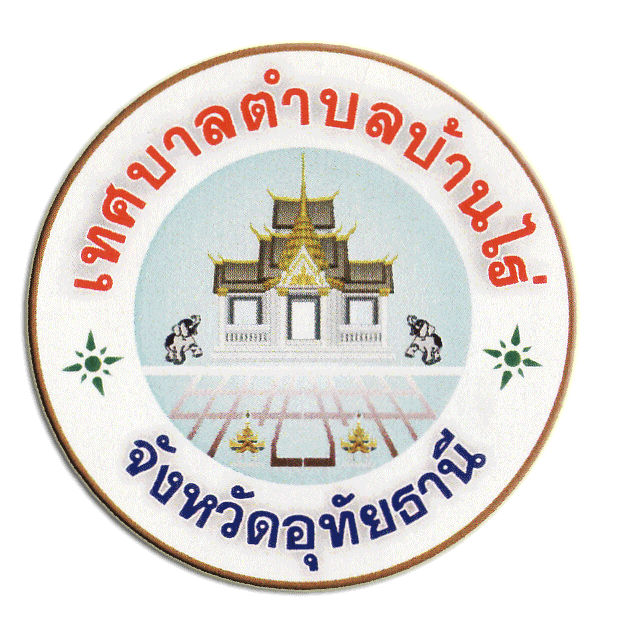 แผนดำเนินงานเทศบาลตำบลบ้านไร่ประจำปีงบประมาณ งานแผนและงบประมาณ สำนักปลัดเทศบาลเทศบาลตำบลบ้านไร่อำเภอบ้านไร่  จังหวัดอุทัยธานียุทธศาสตร์/แนวทางจำนวนโครงการที่ดำเนินการคิดเป็นร้อยละของโครงการทั้งหมดจำนวนงบประมาณคิดเป็นร้อยละของงบประมาณทั้งหมดหน่วยดำเนินการ1. ยุทธศาสตร์การพัฒนาโครงสร้างพื้นฐาน     1.1 แนวทางการพัฒนาก่อสร้าง ปรับปรุง บำรุงรักษา เส้นทาง             คมนาคมและสาธารณูปโภค     1.2 จัดหา การพัฒนาแหล่งน้ำ การปรับปรุงแหล่งน้ำ เพื่อการ           อุปโภค-บริโภค และน้ำเพื่อการเกษตร615.650.811,625,10079,5002.650.13กองช่างกองการประปา76.461,704,6002.782. ยุทธศาสตร์การพัฒนาทรัพยากรธรรมชาติและสิ่งแวดล้อม     2.1 แนวทางการอนุรักษ์และฟื้นฟูทรัพยากรธรรมชาติและสิ่งแวดล้อม           และพัฒนามรดกโลกห้วยขาแข้ง     2.2 แนวทางการจัดการขยะมูลฝอยและสิ่งปฏิกูล     2.3 แนวทางส่งเสริมและสนับสนุนการเกษตรปลอดภัยและการพัฒนา           ตลาดสินค้า 1210.811.620.8110,000170,00010,0000.020.280.02กองสาธารณสุขฯกองสาธารณสุขฯกองสาธารณสุขฯ43.24190,0000.323. ยุทธศาสตร์การพัฒนาเศรษฐกิจและส่งเสริมการท่องเที่ยว     3.1 แนวทางการส่งเสริมอาชีพแก่ประชาชน     3.2 แนวทางการส่งเสริมการท่องเที่ยวเชิงนิเวศน์และเชิงอนุรักษ์211.6208155,000500,0000.090.82สำนักปลัดฯกองสาธารณสุขฯ32.43555,0000.91ยุทธศาสตร์/แนวทางจำนวนโครงการที่ดำเนินการคิดเป็นร้อยละของโครงการทั้งหมดจำนวนงบประมาณคิดเป็นร้อยละของงบประมาณทั้งหมดหน่วยดำเนินการ4. ยุทธศาสตร์การพัฒนาคนและสังคมที่มีคุณภาพ     4.1 แนวทางการส่งเสริมคุณภาพชีวิตของประชาชนให้อยู่ดีมีสุขและพัฒนาทุนทางสังคม     4.2 แนวทางการส่งเสริมการกีฬาและนันทนาการ     4.3 แนวทางการส่งเสริมและจัดการศึกษาในท้องถิ่น    4.4 แนวทางการส่งเสริมวันสำคัญของชาติ อนุรักษ์ประเพณี ศิลปวัฒนธรรม และภูมิปัญญาท้องถิ่น1011298.070.819.687.262,51000050,0005,041,7401,200,0004.100.098.231.96กองการศึกษากองสาธารณสุขกองช่างสำนักปลัด3225.828,801,74014.385. ยุทธศาสตร์การพัฒนาการเมืองและการบริหาร     5.1 แนวทางการพัฒนาขีดความสามารถ สมรรถนะในการทำงานของบุคลากร องค์กรปกครองส่วนท้องถิ่น     5.2 แนวทางการส่งเสริมบทบาทการมีส่วนร่วมของภาคประชาชน     5.3 แนวทางการพัฒนาระบบสารสนเทศ(IT) เพื่อการบริหาร     5.4 แนวทางการส่งเสริมการบริหารกิจการบ้านเมืองที่ดี     5.5 นาวทางการพัฒนาประสิทธิภาพการป้องกันและบรรเทาสาธารณภัย5221114.041.621.628.870.81293,08030,000610,000217,000150,0000.480.051.000.360.25สำนักปลัด กองคลังกองการศึกษากองช่างกองสาธารณสุข2116.961,300,0802.146754.9112,551,42020.53ลำดับที่โครงการ/กิจกรรมรายละเอียดของกิจกรรมงบประมาณพื้นที่ดำเนินงานหน่วยดำเนินงานพ.ศ.2562พ.ศ.2562พ.ศ.2562256325632563256325632563256325632563ลำดับที่โครงการ/กิจกรรมรายละเอียดของกิจกรรมงบประมาณพื้นที่ดำเนินงานหน่วยดำเนินงานต.ค.พ.ย.ธ.ค.ม.ค.ก.พ.มี.ค.เม.ย.พ.ค.มิ.ย.ก.ค.ส.ค.ก.ย.1ก่อสร้างถนนคอนกรีต(เส้นที่1)ก่อสร้างถนน(คสล.)กว้าง 3 ม. ยาว 33 ม. หนา 0.15 ม. หรือพื้นที่ไม่น้อยกว่า 99 ตรม.- ดำเนินการก่อหนี้ผูกพัน- ดำเนินการตามสัญญา- ลงทะเบียนทรัพย์สิน55,400ชุมชนบ้านใหญ่กองช่าง2ก่อสร้างถนนถนนคอนกรีต(เส้นที่2)ก่อสร้างถนน(คสล.) กว้าง 4 ม. ยาว 21 ม. หนา 0.15 ม. หรือพื้นที่ไม่น้อยกว่า 84 ตรม.- ดำเนินการก่อหนี้ผูกพัน- ดำเนินการตามสัญญา- ลงทะเบียนทรัพย์สิน46,600ชุมชนบ้านใหญ่กองช่าง3ก่อสร้างถนน ค.ส.ล. บริเวณแยกเทศบาล 2 ก่อสร้างถนน ค.ส.ล. บริเวณแยกถนนเทศบาล 2 ขนาดกว้าง 4 เมตร ยาว 12 เมตร หนา 0.15 เมตร หรือพื้นที่ไม่น้อยกว่า 48 ตารางเมตร - ดำเนินการก่อหนี้ผูกพัน- ดำเนินการตามสัญญา- ลงทะเบียนทรัพย์สิน26,400ถนนเทศบาล 2กองช่างลำดับที่โครงการ/กิจกรรมรายละเอียดของกิจกรรมงบประมาณพื้นที่ดำเนินงานหน่วยดำเนินงานพ.ศ.2562พ.ศ.2562พ.ศ.2562256325632563256325632563256325632563ลำดับที่โครงการ/กิจกรรมรายละเอียดของกิจกรรมงบประมาณพื้นที่ดำเนินงานหน่วยดำเนินงานต.ค.พ.ย.ธ.ค.ม.ค.ก.พ.มี.ค.เม.ย.พ.ค.มิ.ย.ก.ค.ส.ค.ก.ย.4ก่อสร้างท่อลอดเหลี่ยม ค.ส.ล. ก่อสร้างท่อลอดเหลี่ยม ค.ส.ล. ขนาด 1.80x1.80 เมตร ยาว 8 เมตร ชนิด 1 ช่องทาง  จำนวน 2 จุด- ดำเนินการก่อหนี้ผูกพัน- ดำเนินการตามสัญญา- ลงทะเบียนทรัพย์สิน659,200ชุมชนตลาดสดกองช่าง5ก่อสร้างผนังกันน้ำกัดเซาะตลิ่งชุมชนบ้านหัวนา ก่อสร้างผนังกันน้ำกัดเซาะตลิ่งชุมชนบ้านหัวนา ขนาด ยาว 50 เมตร ลึกเฉลี่ย 3.50 เมตร ความหนา 0.10 เมตร- ดำเนินการก่อหนี้ผูกพัน- ดำเนินการตามสัญญา- ลงทะเบียนทรัพย์สิน274,000ชุมชนบ้านหัวนากองช่าง6ก่อสร้างศูนย์อำนวยการจราจรและให้บริการประชาชน ก่อสร้างศูนย์อำนวยการจราจรและให้บริการประชาชน ขนาดกว้าง 4 เมตร ยาว 6 เตรา สูง 3 เมตรก่อสร้างศูนย์อำนวยการจราจรและให้บริการประชาชน ขนาดกว้าง 4 เมตร ยาว 6 เมตร สูง 3 เมตร- ดำเนินการก่อหนี้ผูกพัน- ดำเนินการตามสัญญา- ลงทะเบียนทรัพย์สิน563,500ชุมชนเทศบาลกองช่างลำดับที่โครงการ/กิจกรรมรายละเอียดของกิจกรรมงบประมาณพื้นที่ดำเนินงานหน่วยดำเนินงานพ.ศ.2562พ.ศ.2562พ.ศ.2562256325632563256325632563256325632563ลำดับที่โครงการ/กิจกรรมรายละเอียดของกิจกรรมงบประมาณพื้นที่ดำเนินงานหน่วยดำเนินงานต.ค.พ.ย.ธ.ค.ม.ค.ก.พ.มี.ค.เม.ย.พ.ค.มิ.ย.ก.ค.ส.ค.ก.ย.2จัดซื้อเครื่องประสานท่อประปา HDPEจัดซื้อเครื่องประสานท่อประปา(เครื่องเชื่อมท่อเมนประปา) แบบใช้ไฟฟ้า จำนวน 1 เครื่อง - ดำเนินการก่อหนี้ผูกพัน- ดำเนินการตามสัญญา- ลงทะเบียนทรัพย์สิน79,500ชุมชนบ้านหัวนา ในเขตเทศบาลกองการประปาลำดับที่โครงการ/กิจกรรมรายละเอียดของกิจกรรมงบประมาณพื้นที่ดำเนินงานหน่วยดำเนินงานพ.ศ.2562พ.ศ.2562พ.ศ.2562256325632563256325632563256325632563ลำดับที่โครงการ/กิจกรรมรายละเอียดของกิจกรรมงบประมาณพื้นที่ดำเนินงานหน่วยดำเนินงานต.ค.พ.ย.ธ.ค.ม.ค.ก.พ.มี.ค.เม.ย.พ.ค.มิ.ย.ก.ค.ส.ค.ก.ย.10โครงการร่วมมือร่วมใจลดภัยสภาวะโลกร้อนจัดกิจกรรมรณรงค์ให้ประชาชนในชุมชนลดการใช้ถึงพลาสติก10,000เขตเทศบาลกองสาธารณสุขฯลำดับที่โครงการ/กิจกรรมรายละเอียดของกิจกรรมงบประมาณพื้นที่ดำเนินงานหน่วยดำเนินงานพ.ศ.2562พ.ศ.2562พ.ศ.2562256325632563256325632563256325632563ลำดับที่โครงการ/กิจกรรมรายละเอียดของกิจกรรมงบประมาณพื้นที่ดำเนินงานหน่วยดำเนินงานต.ค.พ.ย.ธ.ค.ม.ค.ก.พ.มี.ค.เม.ย.พ.ค.มิ.ย.ก.ค.ส.ค.ก.ย.1โครงการคัดแยกขยะรีไซเคิลจัดกิจกรรมให้ความรู้กับประชาชนในการคัดแยกขยะก่อนนำไปทิ้งและลดปริมาณขยะ20,000เขตเทศบาลตำบลบ้านไร่กองสาธารณสุขฯ2โครงการปรับปรุงพื้นที่กำจัดขยะปรับปรุงพื้นที่ เพื่อรองรับปริมาณขยะที่เพิ่มขั้นและการจัดเก็บที่มีคุณภาพ150,000บ่อขยะเทศบาลกองสาธารณสุขฯลำดับที่โครงการ/กิจกรรมรายละเอียดของกิจกรรมงบประมาณพื้นที่ดำเนินงานหน่วยดำเนินงานพ.ศ.2562พ.ศ.2562พ.ศ.2562256325632563256325632563256325632563ลำดับที่โครงการ/กิจกรรมรายละเอียดของกิจกรรมงบประมาณพื้นที่ดำเนินงานหน่วยดำเนินงานต.ค.พ.ย.ธ.ค.ม.ค.ก.พ.มี.ค.เม.ย.พ.ค.มิ.ย.ก.ค.ส.ค.ก.ย.1โครงการตรวจสารพิษปนเปื้อนตรวจสารพิษตกค้างในอาหารในตลาดสด10,000ตลาดสดเทศบาลกองสาธารณสุขลำดับที่โครงการ/กิจกรรมรายละเอียดของกิจกรรมงบประมาณพื้นที่ดำเนินงานหน่วยดำเนินงานพ.ศ.2562พ.ศ.2562พ.ศ.2562256325632563256325632563256325632563ลำดับที่โครงการ/กิจกรรมรายละเอียดของกิจกรรมงบประมาณพื้นที่ดำเนินงานหน่วยดำเนินงานต.ค.พ.ย.ธ.ค.ม.ค.ก.พ.มี.ค.เม.ย.พ.ค.มิ.ย.ก.ค.ส.ค.ก.ย.1ทัศนศึกษา/ดูงานด้านการส่งเสริมฝึกอาชีพศึกษาดูงานการฝึกอาชีพ  สร้างรายได้ให้กับประชาชนในชุมชน- ดำเนินการตามโครงการ- ติดตามและประเมินผล75,000ในเขตเทศบาลสำนักปลัดเทศบาล2ฝึกอบรม ส่งเสริมอาชีพ สร้างงานให้แก่ผู้พิการฝึกอาชีพ  สร้างรายได้ให้กับผู้พิการในชุมชน- ดำเนินการตามโครงการ- ติดตามและประเมินผล20,000ในเขตเทศบาลสำนักปลัดเทศบาลลำดับที่โครงการ/กิจกรรมรายละเอียดของกิจกรรมงบประมาณพื้นที่ดำเนินงานหน่วยดำเนินงานพ.ศ.2562พ.ศ.2562พ.ศ.2562256325632563256325632563256325632563ลำดับที่โครงการ/กิจกรรมรายละเอียดของกิจกรรมงบประมาณพื้นที่ดำเนินงานหน่วยดำเนินงานต.ค.พ.ย.ธ.ค.ม.ค.ก.พ.มี.ค.เม.ย.พ.ค.มิ.ย.ก.ค.ส.ค.ก.ย.1โครงการจัดมหกรรม วันมรดกโลกห้วยขาแข้งเพื่อจัดงานวันมรดกโลกห้วยขาแข้ง เพื่อสร้างจิตการอนุรักษ์และส่งเสริมการท่องเที่ยว- ดำเนินการตามโครงการ- ติดตามและประเมินผล500,000หน้าที่ว่าการอำเภอบ้านไร่สำนักปลัดเทศบาลลำดับที่โครงการ/กิจกรรมรายละเอียดของกิจกรรมงบประมาณพื้นที่ดำเนินงานหน่วยดำเนินงานพ.ศ.2562พ.ศ.2562พ.ศ.2562256325632563256325632563256325632563ลำดับที่โครงการ/กิจกรรมรายละเอียดของกิจกรรมงบประมาณพื้นที่ดำเนินงานหน่วยดำเนินงานต.ค.พ.ย.ธ.ค.ม.ค.ก.พ.มี.ค.เม.ย.พ.ค.มิ.ย.ก.ค.ส.ค.ก.ย.1จัดเก็บข้อมูลความจำเป็นพื้นฐาน(จปฐ.)เพื่อเก็บรวบรวมข้อมูลพื้นฐานของประชาชนในแต่ละชุมชน- ดำเนินการตามโครงการ- ติดตามและประเมินผล30,000เขตเทศบาลทั้ง 6 ชุมชนสำนักปลัดเทศบาล2โครงการส่งเสริมคุณภาพผู้สูงอายุจัดกิจกรรมให้กับผู้สูงอายุ เดือนละ 1 ครั้ง- ดำเนินการตามโครงการ- ติดตามและประเมินผล30,000เขตเทศบาลทั้ง 6 ชุมชนสำนักปลัดเทศบาล3จัดสวัสดิการผู้ได้รับผลกระทบจากเชื้อเอดส์เพื่อให้ผู้ได้รับผลกระทบจากเชื้อเอดส์ได้รับเบี้ยยังชีพ30,000เขตเทศบาลทั้ง 6 ชุมชนสำนักปลัดเทศบาล4จัดสวัสดิการเบี้ยยังชีพให้กับผู้สูงอายุเพื่อให้ผู้สูงอายุในเขตเทศบาลได้รับสวัสดิการด้านเบี้ยยังชีพ2,000,000เขตเทศบาลทั้ง 6 ชุมชนสำนักปลัดเทศบาล5จัดสวัสดิการเบี้ยยังชีพให้กับผู้พิการเพื่อให้ผู้พิการในเขตเทศบาลได้รับสวัสดิการด้านเบี้ยยังชีพ300,000เขตเทศบาลทั้ง 6 ชุมชนสำนักปลัดเทศบาล6โครงการควบคุมและป้องกันโรคไข้เลือดออกทำการพ่นหมอกควันกำจัดยุงลายและรณรงค์ให้ชุมชนร่วมกันกำจัดพาหนะนำโรคไข้เลือดออก60,000เขตเทศบาลทั้ง 6 ชุมชนกองสาธารณสุขฯลำดับที่โครงการ/กิจกรรมรายละเอียดของกิจกรรมงบประมาณพื้นที่ดำเนินงานหน่วยดำเนินงานพ.ศ.2562พ.ศ.2562พ.ศ.2562256325632563256325632563256325632563ลำดับที่โครงการ/กิจกรรมรายละเอียดของกิจกรรมงบประมาณพื้นที่ดำเนินงานหน่วยดำเนินงานต.ค.พ.ย.ธ.ค.ม.ค.ก.พ.มี.ค.เม.ย.พ.ค.มิ.ย.ก.ค.ส.ค.ก.ย.7โครงการควบคุมและป้องกันโรคพิษสุนัขบ้าดำเนินการฉีดวัคซีนทำหมันให้กับสุนัขและแมว20,000เขตเทศบาลทั้ง 6 ชุมชนกองสาธารณสุขฯ8โครงการป้องกันและแก้ไขปัญหาการตั้งครรภ์ไม่พร้อมในเด็กและเยาวชนจัดกิจกรรมรณรงค์ให้สังคมเกิดความตระหนักและสร้างเครือข่ายความร่วมมือในการช่วยเหลือ15,000โรงเรียนในสังกัดกองสาธารณสุขฯ9โครงการป้องกันและแก้ไขปัญหาโรคติดต่อทางเพศสัมพันธ์และโรคเอดส์จัดกิจกรรมให้ความรู้การป้องกันโรคติดต่อเอดส์ เพื่อเสริมสร้างความรู้การป้องกัน15,000เขตเทศบาลทั้ง 6 ชุมชนกองสาธารณสุขฯลำดับที่โครงการ/กิจกรรมรายละเอียดของกิจกรรมงบประมาณพื้นที่ดำเนินงานหน่วยดำเนินงานพ.ศ.2562พ.ศ.2562พ.ศ.2562256325632563256325632563256325632563ลำดับที่โครงการ/กิจกรรมรายละเอียดของกิจกรรมงบประมาณพื้นที่ดำเนินงานหน่วยดำเนินงานต.ค.พ.ย.ธ.ค.ม.ค.ก.พ.มี.ค.เม.ย.พ.ค.มิ.ย.ก.ค.ส.ค.ก.ย.1จัดซื้ออุปกรณ์สระว่ายน้ำเพื่อใช้สำหรับบริการสระว่ายน้ำสำหรับประชาชนที่มาใช้บริการ- ดำเนินการตามโครงการ- ติดตามและประเมินผล50,000สระว่ายน้ำเทศบาลกองการศึกษาลำดับที่โครงการ/กิจกรรมรายละเอียดของกิจกรรมงบประมาณพื้นที่ดำเนินงานหน่วยดำเนินงานพ.ศ.2562พ.ศ.2562พ.ศ.2562256325632563256325632563256325632563ลำดับที่โครงการ/กิจกรรมรายละเอียดของกิจกรรมงบประมาณพื้นที่ดำเนินงานหน่วยดำเนินงานต.ค.พ.ย.ธ.ค.ม.ค.ก.พ.มี.ค.เม.ย.พ.ค.มิ.ย.ก.ค.ส.ค.ก.ย.1โครงการเปิดอาคารศูนย์พัฒนาเด็กเล็กเพื่อเป็นศิริมงคลและเป็นการประชาสัมพันธ์ศูนย์พัฒนาเด็กเล็ก- ดำเนินการตามโครงการ-ติดตามและประเมินผล100,000ศูนย์พัฒนาเด็กเล็กฯกองการศึกษา2โครงการป้องกันแก้ไขปัญหายาเสพติดในสถานศึกษาเพื่อให้ความรู้เรื่องพิษภัยของยาเสพติดและป้องกันไม่ให้เด็กนักเรียนเข้าไปยุ่งเกี่ยว- ดำเนินการตามโครงการ-ติดตามและประเมินผล10,000ศูนย์พัฒนาเด็กเล็กฯกองการศึกษา3โครงการมอบใบประกาศนียบัตรบัณฑิตน้อยเพื่อมอบใบประกาศนียบัตรให้กับนักเรียนศูนย์พัฒนาเด็กเล็ก- ดำเนินการตามโครงการ-ติดตามและประเมินผล10,000ศูนย์พัฒนาเด็กเล็กฯกองการศึกษา4โครงการส่งเสริมคุณธรรมจริยธรรมนำชีวิตมีสุขเพื่อจักกิจกรรมให้เด็กได้เข้าวัดทำบุญ ไหว้พระสวดมนต์- ดำเนินการตามโครงการ-ติดตามและประเมินผล10,000ศูนย์พัฒนาเด็กเล็กฯกองการศึกษา5โครงการส่งเสริมสุขภาพและพัฒนาการในเด็กเพื่อส่งเสริมให้เด็กรู้จักสิ่งแวดล้อมนอกโรงเรียนและมีร่างกายสมบูรณ์แข็งแรงและมีพัฒนาการเหมาะสมตามวัย10,000ศูนย์พัฒนาเด็กเล็กฯกองการศึกษาลำดับที่โครงการ/กิจกรรมรายละเอียดของกิจกรรมงบประมาณพื้นที่ดำเนินงานหน่วยดำเนินงานพ.ศ.2562พ.ศ.2562พ.ศ.2562256325632563256325632563256325632563ลำดับที่โครงการ/กิจกรรมรายละเอียดของกิจกรรมงบประมาณพื้นที่ดำเนินงานหน่วยดำเนินงานต.ค.พ.ย.ธ.ค.ม.ค.ก.พ.มี.ค.เม.ย.พ.ค.มิ.ย.ก.ค.ส.ค.ก.ย.6โครงการสนับสนุนค่าใช้จ่ายการบริหารสถานศึกษาเพื่อจ่ายเป็นค่าอาหารกลางวันของศูนย์พัฒนาเด็กเล็กและโรงเรียนอนุบาลบ้านไร่-ดำเนินการก่อหนี้ผูกพัน- ดำเนินการตามโครงการ-ติดตามและประเมินผล460,000ศูนย์พัฒนาเด็กเล็กฯกองการศึกษา7โครงการอาหารเสริม(นม)เพื่อให้เด็กได้รับอาหารเสริมอย่างครบถ้วนสมบูรณ์เหมาะสมตามวัย- ดำเนินการก่อหนี้ผูกพัน- ดำเนินการตามโครงการ-ติดตามและประเมินผล1,188,740ศูนย์พัฒนาเด็กเล็กฯกองการศึกษา8จัดซื้อเครื่องปรับอากาศจัดซื้อเครื่องปรับอากาศของศูนย์พัฒนาเด็กเล็ก  จำนวน 3 ตัว200,000ศูนย์พัฒนาเด็กเล็กฯกองการศึกษา9จัดซื้อเครื่องตัดกระแสไฟฟ้าอัตโนมัติเพื่อติดตั้งเครื่องตัดกระแสไฟฟ้าแบบอัตโนมัติให้ความปลอดภัยที่ศูนย์พัฒนาเด็กเล็กฯ20,000ศูนย์พัฒนาเด็กเล็กกองการศึกษา10 อุดหนุนงบประมาณ โรงเรียนอนุบาลบ้านไร่เพื่ออุดหนุนให้แก่โรงเรียนอนุบาลบ้านไร่ โครงการอบรมพัฒนาศักยภาพและเพิ่มผลสัมฤทธิ์ของนักเรียน กลุ่มสาระการเรียนรู้2,728,000โรงเรียนอนุบาลบ้านไร่กองการศึกษาลำดับที่โครงการ/กิจกรรมรายละเอียดของกิจกรรมงบประมาณพื้นที่ดำเนินงานหน่วยดำเนินงานพ.ศ.2562พ.ศ.2562พ.ศ.2562256325632563256325632563256325632563ลำดับที่โครงการ/กิจกรรมรายละเอียดของกิจกรรมงบประมาณพื้นที่ดำเนินงานหน่วยดำเนินงานต.ค.พ.ย.ธ.ค.ม.ค.ก.พ.มี.ค.เม.ย.พ.ค.มิ.ย.ก.ค.ส.ค.ก.ย.11ก่อสร้างสิ่งสาธารณูปการก่อสร้างรั้วพร้อมปรับปรุงภูมิทัศศูนย์พัฒนาเด็กเล็ก300,000ศูนย์พัฒนาเด็กเล็กกองการศึกษา12โครงการสืบสานประเพณีลอยกระทง กระทงน้อยของหนูจัดกิจกรรมวันลอยกระทงให้กับเด็ก ของศูนย์พัฒนาเด็กเล็ก5,000ศูนย์พัฒนาเด็กเล็กกองการศึกษาลำดับที่โครงการ/กิจกรรมรายละเอียดของกิจกรรมงบประมาณพื้นที่ดำเนินงานหน่วยดำเนินงานพ.ศ.2562พ.ศ.2562พ.ศ.2562256325632563256325632563256325632563ลำดับที่โครงการ/กิจกรรมรายละเอียดของกิจกรรมงบประมาณพื้นที่ดำเนินงานหน่วยดำเนินงานต.ค.พ.ย.ธ.ค.ม.ค.ก.พ.มี.ค.เม.ย.พ.ค.มิ.ย.ก.ค.ส.ค.ก.ย.1โครงการ “เฉลิมพระชนมพรรษา 5 ธันวา”จัดกิจกรรมให้ประชาชนมีส่วนร่วมในการจัดกิจกรรมสำคัญของชาติและส่งเสริมความสามัคคีในชุมชน300,000อำเภอบ้านไร่ เขตเทศบาลสำนักปลัดเทศบาล2โครงการงานสืบสานประเพณีสงกรานต์วันผู้สูงอายุจัดขบวนแห่ประเพณี  ก่อเจดีย์ทราย แห่ค้างดอกไม้ โดยให้ชุมชนเข้ามามีส่วนร่วม300,000เขตเทศบาลวัดบ้านไร่สำนักปลัดเทศบาล3โครงการเฉลิมพระเกียรติองค์รัชทายาทและพระบรมศานุวงศ์ให้ประชาชนมีส่วนร่วมในการจัดกิจกรรมสำคัญของชาติและส่งเสริมความสามัคคีในชุมชน300,000เขตเทศบาลสำนักปลัดเทศบาล4โครงการวันปิยะมหาราชจัดกิจกรรมวันปิยะมหาราช5,000อำเภอบ้านไร่ เขตเทศบาลสำนักปลัดเทศบาล5โครงการวันเข้าพรรษา และสืบสานประเพณีแห่เทียนเข้าพรรษาจัดกิจกรรมให้ประชาชนมีส่วนร่วมวันสำคัญทางศาสนา เพื่อรักษาประเพณีให้คงอยู่5,000เขตเทศบาลวัดบ้านไร่สำนักปลัดเทศบาลลำดับที่โครงการ/กิจกรรมรายละเอียดของกิจกรรมงบประมาณพื้นที่ดำเนินงานหน่วยดำเนินงานพ.ศ.2562พ.ศ.2562พ.ศ.2562256325632563256325632563256325632563ลำดับที่โครงการ/กิจกรรมรายละเอียดของกิจกรรมงบประมาณพื้นที่ดำเนินงานหน่วยดำเนินงานต.ค.พ.ย.ธ.ค.ม.ค.ก.พ.มี.ค.เม.ย.พ.ค.มิ.ย.ก.ค.ส.ค.ก.ย.6โครงการเฉลิมพระชนมพรรษา 12 สิงหา มหาราชินีงานเฉลิมพระชนมพรรษา 12 สิงหามหาราชินี150,000อำเภอบ้านไร่เขตเทศบาลสำนักปลัดเทศบาล7โครงการวันเด็กแห่งชาติร่วมจัดกิจกรรมวันเด็กแห่งชาติให้เด็กในเขตเทศบาลได้มีกิจกรรมส่งเสริมพัฒนาการ100,000เขตเทศบาลศูนย์พัฒนาเด็กเล็กฯ โรงเรียนอนุบาลบ้านไร่สำนักปลัดเทศบาล8โครงการวันเทศบาลจัดกิจกรรมในวันเทศบาล ทำบุญตักบาตรเลี้ยงพระ โดยให้ชาชนเข้ามามีส่วนร่วม20,000สำนักงานเทศบาลสำนักปลัดเทศบาล9โครงการสืบสานประเพณีตักบาตรข้าวสารอาหารแห้งจัดกิจกรรมในวันขึ้นปีใหม่ ตักบาตรข้าวสารอาหารแห้ง โดยให้ชุมชนเข้ามามีส่วนร่วม20,000เขตเทศบาลวัดบ้านไร่สำนักปลัดเทศบาลลำดับที่โครงการ/กิจกรรมรายละเอียดของกิจกรรมงบประมาณพื้นที่ดำเนินงานหน่วยดำเนินงานพ.ศ.2562พ.ศ.2562พ.ศ.2562256325632563256325632563256325632563ลำดับที่โครงการ/กิจกรรมรายละเอียดของกิจกรรมงบประมาณพื้นที่ดำเนินงานหน่วยดำเนินงานต.ค.พ.ย.ธ.ค.ม.ค.ก.พ.มี.ค.เม.ย.พ.ค.มิ.ย.ก.ค.ส.ค.ก.ย.1โครงการอบรม/สัมมนา/ทัศนศึกษาคณะผู้บริหาร/สมาชิกสภาฯพนักงานเทศบาล/พนักงานจ้างจัดกิจกรรมศึกษาดูงาน เพื่อพัฒนาศักยภาพและนำความรู้ประสบการณ์มาประยุกต์ใช้เพิ่มประสิทธิภาพในการปฏิบัติงาน- ดำเนินการตามโครงการ- ติดตามและประเมินผล200,000สำนักงานเทศบาลสำนักปลัดเทศบาล2จัดซื้อเครื่องพิมพ์(ปริ๊นเตอร์)จัดซื้อเครื่องพิมพ์(ปรินเตอร์)พร้อมอุปกรณ์ จำนวน 1 เครื่อง10,000สำนักงานเทศบาลสำนักปลัดเทศบาล3จัดซื้อตู้เอกสารบานเลื่อนจัดซื้อตู้เอกสารบานเลื่อน จำนวน 4 ตู้14,000สำนักงานเทศบาลกองคลัง4จัดซื้อตู้เอกสารบานเลื่อนจัดซื้อตู้เอกสารบานเลื่อน จำนวน 4 หลัง49,080ศูนย์พัฒนาเด็กเล็กกองการศึกษา5จัดซื้อเครื่องตัดกระแสไฟฟ้าอัตโนมัติเพื่อติดตั้งเครื่องตัดกระแสไฟฟ้าแบบอัตโนมัติให้ความปลอดภัยที่ศูนย์พัฒนาเด็กเล็กฯ20,000ศูนย์พัฒนาเด็กเล็กกองการศึกษาลำดับที่โครงการ/กิจกรรมรายละเอียดของกิจกรรมงบประมาณพื้นที่ดำเนินงานหน่วยดำเนินงานพ.ศ.2562พ.ศ.2562พ.ศ.2562256325632563256325632563256325632563ลำดับที่โครงการ/กิจกรรมรายละเอียดของกิจกรรมงบประมาณพื้นที่ดำเนินงานหน่วยดำเนินงานต.ค.พ.ย.ธ.ค.ม.ค.ก.พ.มี.ค.เม.ย.พ.ค.มิ.ย.ก.ค.ส.ค.ก.ย.1เทศบาลพบประชาชนจัดกิจกรรมเทศบาลพบประชาชน เพื่อรับทราบปัญหาความต้องการของประชาชน- ดำเนินการตามโครงการ- ติดตามและประเมินผล20,000ชุมชนเทศบาลสำนักปลัดเทศบาล2โครงการร่วมประชุมประชาคมเพื่อจัดทำแผนพัฒนาจัดกิจกรรมเพื่อรับทราบข้อมูล ความต้องการปัญหาของแต่ละชุมชน10,000ชุมชนเทศบาลสำนักปลัดเทศบาลลำดับที่โครงการ/กิจกรรมรายละเอียดของกิจกรรมงบประมาณพื้นที่ดำเนินงานหน่วยดำเนินงานพ.ศ.2562พ.ศ.2562พ.ศ.2562256325632563256325632563256325632563ลำดับที่โครงการ/กิจกรรมรายละเอียดของกิจกรรมงบประมาณพื้นที่ดำเนินงานหน่วยดำเนินงานต.ค.พ.ย.ธ.ค.ม.ค.ก.พ.มี.ค.เม.ย.พ.ค.มิ.ย.ก.ค.ส.ค.ก.ย.1จัดทำ/ปรับปรุงเว็ปไซต์ของเทศบาลปรับปรุงเว็ปไซต์ของเทศบาลเพื่อความสะดวกรวดเร็วในการประชาสัมพันธ์ งานของเทศบาลและใช้เป็นช่องทางในการสื่อสาร- ดำเนินการตามโครงการ- ติดตามและประเมินผล10,000สำนักงานเทศบาลสำนักปลัดเทศบาล2จัดซื้อเครื่องพิมพ์ LINE MARTRIX PRINTER อุปกรณ์คอมพิวเตอร์สำหรับบริการงานทะเบียนราษฎรเพื่อให้บริการประชาชนด้านการทะเบียนราษฎร สนับสนุนการเลือกตั้งและทำงานร่วมกับฐานข้อมูลงานทะเบียนราษฎร- ดำเนินการก่อหนี้ผูกพัน- ดำเนินการตามโครงการ-ติดตามและประเมินผล600,000สำนักงานทะเบียนท้องถิ่นเทศบาลตำบลบ้านไร่สำนักปลัดเทศบาลลำดับที่โครงการ/กิจกรรมรายละเอียดของกิจกรรมงบประมาณพื้นที่ดำเนินงานหน่วยดำเนินงานพ.ศ.2562พ.ศ.2562พ.ศ.2562256325632563256325632563256325632563ลำดับที่โครงการ/กิจกรรมรายละเอียดของกิจกรรมงบประมาณพื้นที่ดำเนินงานหน่วยดำเนินงานต.ค.พ.ย.ธ.ค.ม.ค.ก.พ.มี.ค.เม.ย.พ.ค.มิ.ย.ก.ค.ส.ค.ก.ย.1โครงการปกป้องสถาบันและสร้างความสามัคคีจัดกิจกรรมเทิดทูนสถาบันให้โดยให้ประชาชนมีส่วนร่วม- ดำเนินการตามโครงการ- ติดตามและประเมินผล40,000สำนักงานเทศบาลสำนักปลัดเทศบาล2อุดหนุงบประมาณ อบต.บ้านไร่เพื่อดำเนินการจัดทำศูนย์ข้อมูลข่าวสาร อำเภอบ้านไร่10,000เทศบาลตำบลบ้านไร่สำนักปลัดเทศบาล3อุดหนงบประมาณอำเภอบ้านไร่ศูนย์ปฏิบัติการต่อต้านยาเสพติด อำเภอบ้านไร่10,000เทศบาลตำบลบ้านไร่สำนักปลัดเทศบาล4อุดหนุนงบประมาณอำเภอบ้านไร่เพื่อดำเนินงานกิจกรรมวันของดีบ้านไร่60,000เทศบาลตำบลบ้านไร่สำนักปลัดเทศบาล5อุดหนุนงบประมาณอำเภอบ้านไร่เพื่อใช้ดำเนินกิจกรรมงานประเพณีตักบาตรเทโว10,000เทศบาลตำบลบ้านไร่สำนักปลัดเทศบาล6อุดหนุนงบประมาณอำเภอบ้านไร่วันเฉลิมพระชนมพรรษา 12 สิงหา มหาราชินี2,000เทศบาลตำบลบ้านไร่สำนักปลัดเทศบาล7อุดหนุนงบประมาณอำเภอบ้านไร่วันเฉลิมพระชนมพรรษา 5 ธันวา มหาราช2,000เทศบาลตำบลบ้านไร่สำนักปลัดเทศบาลลำดับที่โครงการ/กิจกรรมรายละเอียดของกิจกรรมงบประมาณพื้นที่ดำเนินงานหน่วยดำเนินงานพ.ศ.2562พ.ศ.2562พ.ศ.2562256325632563256325632563256325632563ลำดับที่โครงการ/กิจกรรมรายละเอียดของกิจกรรมงบประมาณพื้นที่ดำเนินงานหน่วยดำเนินงานต.ค.พ.ย.ธ.ค.ม.ค.ก.พ.มี.ค.เม.ย.พ.ค.มิ.ย.ก.ค.ส.ค.ก.ย.8อุดหนุนงบประมาณอำเภอบ้านไร่วันปิยมหาราช23 ตุลาคม1,000เทศบาลตำบลบ้านไร่สำนักปลัดเทศบาล9อุดหนุนงบประมาณอำเภอบ้านไร่เหล่าการชาด จังหวัดอุทัยธานีในกิจกรรมสาธารณสุข20,000เทศบาลตำบลบ้านไร่กองสาธารณสุขฯ10อุดหนุนงบประมาณศูนย์ปฏิบัติการต่อสู้เอาชนะยาเสพติด จังหวัดอุทัยธานี35,000เทศบาลตำบลบ้านไร่กองสาธารณสุขฯ11อุดหนุนกิจการที่เป็นสาธารณประโยชน์อุดหนุนให้กับชุมชนเพื่อดำเนินการในการพัฒนางานสาธารณสุขมูลฐาน45,000ชาชนเทศบาลกองสาธารณสุขฯลำดับที่โครงการ/กิจกรรมรายละเอียดของกิจกรรมงบประมาณพื้นที่ดำเนินงานหน่วยดำเนินงานพ.ศ.2562พ.ศ.2562พ.ศ.2562256325632563256325632563256325632563ลำดับที่โครงการ/กิจกรรมรายละเอียดของกิจกรรมงบประมาณพื้นที่ดำเนินงานหน่วยดำเนินงานต.ค.พ.ย.ธ.ค.ม.ค.ก.พ.มี.ค.เม.ย.พ.ค.มิ.ย.ก.ค.ส.ค.ก.ย.1จัดซื้อวิทยุสื่อสารชนิดมือถือจัดซื้อวิทยุสื่อสารชนิดมือถือ  จำนวน 12 เครื่อง150,000เทศบาลตำบลบ้านไร่สำนักปลัดเทศบาลงานเงินเดือนและค่าจ้างประจำค่าจ้างชั่วคราวค่าตอบแทนใช้สอยและวัสดุค่าสาธารณูปโภคเงินอุดหนุนรายจ่ายอื่นค่าครุภัณฑ์ที่ดินและสิ่งก่อสร้างรวมหน่วยงานเจ้าของงบประมาณรหัสบัญชี1. งานบริหารทั่วไป2. งานบริหารงานคลัง5,504,160533,020831,720565,0002,725,200639,000700,0000.-113,0000.-0.-0.-633,00014,00010,507,0801,751,020สำนักปลัดฯกองคลัง0011100113รวม6,037,1801,396,7203,364,200700,000113,0000.-647,00012,258,100งานเงินเดือนและค่าจ้างประจำค่าจ้างชั่วคราวค่าตอบแทนใช้สอยและวัสดุค่าสาธารณูปโภคเงินอุดหนุนรายจ่ายอื่นค่าครุภัณฑ์ที่ดินและสิ่งก่อสร้างรวมหน่วยงานเจ้าของงบประมาณรหัสบัญชี2. งานป้องกันภัยฝ่ายพลเรือนและระงับอัคคีภัย1,036,6200.-385,0000.-0.-0.-350,0001,771,62000123รวม1,036,6200.-385,0000.-0.-0.-350,0001,771,620งานเงินเดือนและค่าจ้างประจำค่าจ้างชั่วคราวค่าตอบแทนใช้สอยและวัสดุค่าสาธารณูปโภคเงินอุดหนุนรายจ่ายอื่นค่าครุภัณฑ์ที่ดินและสิ่งก่อสร้างรวมหน่วยงานเจ้าของงบประมาณรหัสบัญชีงานบริหารทั่วไปเกี่ยวกับการศึกษา586,000148,0802,603,740110,9202,728,0000.-1,099,0807,271,820กองการศึกษา00211รวม586,000148,0802,603,740110,9202,728,0000.-1,099,0807,271,820งานเงินเดือนและค่าจ้างประจำค่าจ้างชั่วคราวค่าตอบแทนใช้สอยและวัสดุค่าสาธารณูปโภคเงินอุดหนุนรายจ่ายอื่นค่าครุภัณฑ์ที่ดินและสิ่งก่อสร้างรวมหน่วยงานเจ้าของงบประมาณรหัสบัญชี1. งานบริหารทั่วไปเกี่ยวกับสาธารณสุข742,000976,0002,265,0000.-80,000.0.-0.-0.-4,063,000กองสาธารณสุข00221รวม742,000976,0002,265,0000.-80,000.0.-0.-0.-4,063,000งานเงินเดือนและค่าจ้างประจำค่าจ้างชั่วคราวค่าตอบแทนใช้สอยและวัสดุค่าสาธารณูปโภคเงินอุดหนุนรายจ่ายอื่นค่าครุภัณฑ์ที่ดินและสิ่งก่อสร้างรวมหน่วยงานเจ้าของงบประมาณรหัสบัญชี1. งานบริหารงานทั่วไปเกี่ยวกับเคหะชุมชน2. งานไฟฟ้าและถนน583,3200.-883,0800.-1,416,9601,523,1000.-0.-0.-0.-0.-0.-5,0000.-2,918,3601,523,100กองช่างกองช่าง0024100242รวม583,320883,0802,940,0600.-0.-0.-5,0004,441,460งานเงินเดือนและค่าจ้างประจำค่าจ้างชั่วคราวค่าตอบแทนใช้สอยและวัสดุค่าสาธารณูปโภคเงินอุดหนุนรายจ่ายอื่นค่าครุภัณฑ์ที่ดินและสิ่งก่อสร้างรวมหน่วยงานเจ้าของงบประมาณรหัสบัญชี1. งานศาสนาและวัฒนธรรมท้องถิ่น0.-0.-1,205,0000.-0.-0.-0.-1,205,000สำนักปลัด00263รวม0.-0.-1,205,0000.-0.-0.-0.-1,205,000งานเงินเดือนและค่าจ้างประจำค่าจ้างชั่วคราวค่าตอบแทนใช้สอยและวัสดุค่าสาธารณูปโภคเงินอุดหนุนรายจ่ายอื่นค่าครุภัณฑ์ที่ดินและสิ่งก่อสร้างรวมหน่วยงานเจ้าของงบประมาณรหัสบัญชี1. งานงบกลาง0.-0.-5,379,0000.-0.-0.-0.-5,379,000สำนักปลัด00263รวม0.-0.-5,379,0000.-0.-0.-0.-5,379,000